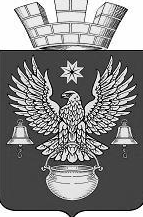 РЕШЕНИЕСОВЕТА НАРОДНЫХ ДЕПУТАТОВКОТЕЛЬНИКОВСКОГО ГОРОДСКОГО ПОСЕЛЕНИЯКОТЕЛЬНИКОВСКОГО МУНИЦИПАЛЬНОГО РАЙОНАВОЛГОГРАДСКОЙ ОБЛАСТИV СОЗЫВА«21» декабря 2021г.                                                                                                №5/34О внесении изменения в решение Совета народных депутатов Котельниковского городского поселения от 14.12.2021г. № 4/23 «О переводе должности председателя Совета народных депутатов Котельниковского городского поселения на постоянную основу»В соответствии с п.5 ст.40 Федерального закона от 06 октября 2003 г. №131 - ФЗ «Об общих принципах организации местного самоуправления в РФ», Совет народных депутатов Котельниковского городского поселения РЕШИЛ:Пункт 1 решения Совета народных депутатов Котельниковского городского поселения от 14.12.2021г. №4/23 «О переводе должности председателя Совета народных депутатов Котельниковского городского поселения на постоянную основу» изложить в следующей редакции:«1. С 12.01.2022г. перевести должность председателя Совета народных депутатов Котельниковского городского поселения на постоянную основу».Настоящие решение вступает в силу с момента официального опубликования (обнародования).Председатель                                                                Совета народных депутатовКотельниковского городского                                              поселения                                                                                           С.Г. Кувикова        